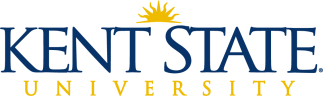 Organization InformationOrganization InformationOrganization InformationOrganization InformationOrganization InformationOrganization Name                                                                                                                                                                                           Phone                                                                                                                                     ext.  Organization Name                                                                                                                                                                                           Phone                                                                                                                                     ext.  Organization Name                                                                                                                                                                                           Phone                                                                                                                                     ext.  Organization Name                                                                                                                                                                                           Phone                                                                                                                                     ext.  Organization Name                                                                                                                                                                                           Phone                                                                                                                                     ext.  Street Address                                                                                                                                                                                                    FaxStreet Address                                                                                                                                                                                                    FaxStreet Address                                                                                                                                                                                                    FaxStreet Address                                                                                                                                                                                                    FaxStreet Address                                                                                                                                                                                                    FaxCity                                                                     State                                                       Zip                                                                                 Organization URLCity                                                                     State                                                       Zip                                                                                 Organization URLCity                                                                     State                                                       Zip                                                                                 Organization URLCity                                                                     State                                                       Zip                                                                                 Organization URLCity                                                                     State                                                       Zip                                                                                 Organization URLName (Person submitting registration)                                                                  Title                                                                                                emailName (Person submitting registration)                                                                  Title                                                                                                emailName (Person submitting registration)                                                                  Title                                                                                                emailName (Person submitting registration)                                                                  Title                                                                                                emailName (Person submitting registration)                                                                  Title                                                                                                emailName (Person reviewing resumes)                                                                          Title                                                                                                emailName (Person reviewing resumes)                                                                          Title                                                                                                emailName (Person reviewing resumes)                                                                          Title                                                                                                emailName (Person reviewing resumes)                                                                          Title                                                                                                emailName (Person reviewing resumes)                                                                          Title                                                                                                emailAccounting Internship Interviews: September 29th – October 3rd (limit of 2 schedules, 30 minute interviews, 12 per schedule)Accounting Internship Interviews: September 29th – October 3rd (limit of 2 schedules, 30 minute interviews, 12 per schedule)Accounting Internship Interviews: September 29th – October 3rd (limit of 2 schedules, 30 minute interviews, 12 per schedule)Accounting Internship Interviews: September 29th – October 3rd (limit of 2 schedules, 30 minute interviews, 12 per schedule)Accounting Internship Interviews: September 29th – October 3rd (limit of 2 schedules, 30 minute interviews, 12 per schedule)Requested interview date: Requested interview date: Alternate interview date: Alternate interview date: Alternate interview date: Spring Internship:     # of schedules: 1    2                                Approx. start date:                                         Hours per week:      # of positions:   Spring Internship:     # of schedules: 1    2                                Approx. start date:                                         Hours per week:      # of positions:   Spring Internship:     # of schedules: 1    2                                Approx. start date:                                         Hours per week:      # of positions:   Spring Internship:     # of schedules: 1    2                                Approx. start date:                                         Hours per week:      # of positions:   Spring Internship:     # of schedules: 1    2                                Approx. start date:                                         Hours per week:      # of positions:   Summer Internship# of schedules: 1    2                                   Approx. start date:                                         Hours per week:      # of positions:   _Summer Internship# of schedules: 1    2                                   Approx. start date:                                         Hours per week:      # of positions:   _Summer Internship# of schedules: 1    2                                   Approx. start date:                                         Hours per week:      # of positions:   _Summer Internship# of schedules: 1    2                                   Approx. start date:                                         Hours per week:      # of positions:   _Summer Internship# of schedules: 1    2                                   Approx. start date:                                         Hours per week:      # of positions:   _Hourly Wage (Required):    $                                    Disclose to candidates:    Yes       No  Hourly Wage (Required):    $                                    Disclose to candidates:    Yes       No  Hourly Wage (Required):    $                                    Disclose to candidates:    Yes       No  Hourly Wage (Required):    $                                    Disclose to candidates:    Yes       No  Hourly Wage (Required):    $                                    Disclose to candidates:    Yes       No  Work Authorization: (check one)Work Authorization: (check one)Work Authorization: (check one)Work Authorization: (check one)Work Authorization: (check one)                             Only include candidates authorized to work in the US:                      Include all candidates:                                  Only include candidates authorized to work in the US:                      Include all candidates:                                  Only include candidates authorized to work in the US:                      Include all candidates:                                  Only include candidates authorized to work in the US:                      Include all candidates:                                  Only include candidates authorized to work in the US:                      Include all candidates:     Sponsorship Requirements: (check one)Sponsorship Requirements: (check one)Sponsorship Requirements: (check one)Sponsorship Requirements: (check one)Sponsorship Requirements: (check one)                     Only include candidates that do not require sponsorship:                 Include all candidates:                      Only include candidates that do not require sponsorship:                 Include all candidates:                      Only include candidates that do not require sponsorship:                 Include all candidates:                      Only include candidates that do not require sponsorship:                 Include all candidates:                      Only include candidates that do not require sponsorship:                 Include all candidates: Please list specific requirements for screening /interview sign-up: (minimum GPA, coursework, etc.)Please list specific requirements for screening /interview sign-up: (minimum GPA, coursework, etc.)Please list specific requirements for screening /interview sign-up: (minimum GPA, coursework, etc.)Please list specific requirements for screening /interview sign-up: (minimum GPA, coursework, etc.)Please list specific requirements for screening /interview sign-up: (minimum GPA, coursework, etc.)Are candidates required to complete an online application in addition to applying via the Experience Job & Internship Board?   Yes     No      If yes, include web address: Are candidates required to complete an online application in addition to applying via the Experience Job & Internship Board?   Yes     No      If yes, include web address: Are candidates required to complete an online application in addition to applying via the Experience Job & Internship Board?   Yes     No      If yes, include web address: Are candidates required to complete an online application in addition to applying via the Experience Job & Internship Board?   Yes     No      If yes, include web address: Are candidates required to complete an online application in addition to applying via the Experience Job & Internship Board?   Yes     No      If yes, include web address:      To ensure your information is accurate, please attach an updated organization description for marketing      purposes (job descriptions & event program). Otherwise, information previously provided will be used.No-Offer Period: Internship offers should not be made to candidates prior to October 15th     To ensure your information is accurate, please attach an updated organization description for marketing      purposes (job descriptions & event program). Otherwise, information previously provided will be used.No-Offer Period: Internship offers should not be made to candidates prior to October 15th     To ensure your information is accurate, please attach an updated organization description for marketing      purposes (job descriptions & event program). Otherwise, information previously provided will be used.No-Offer Period: Internship offers should not be made to candidates prior to October 15th     To ensure your information is accurate, please attach an updated organization description for marketing      purposes (job descriptions & event program). Otherwise, information previously provided will be used.No-Offer Period: Internship offers should not be made to candidates prior to October 15th     To ensure your information is accurate, please attach an updated organization description for marketing      purposes (job descriptions & event program). Otherwise, information previously provided will be used.No-Offer Period: Internship offers should not be made to candidates prior to October 15thRecruiters (indicate yes or no to lunch with the accounting staff).  *Limit of one greeter per schedule due to space limitations.Recruiters (indicate yes or no to lunch with the accounting staff).  *Limit of one greeter per schedule due to space limitations.Recruiters (indicate yes or no to lunch with the accounting staff).  *Limit of one greeter per schedule due to space limitations.Recruiters (indicate yes or no to lunch with the accounting staff).  *Limit of one greeter per schedule due to space limitations.Recruiters (indicate yes or no to lunch with the accounting staff).  *Limit of one greeter per schedule due to space limitations.NameTitleTitleLunch Yes/NoKSU Alumni/Year  Y       N     Y       N    Y       N    Y       N  Meet the Accountants Night – Thursday, September 18, 2014, 5:30 to 8:00 p.m., Kent Student Center Ballroom Meet the Accountants Night – Thursday, September 18, 2014, 5:30 to 8:00 p.m., Kent Student Center Ballroom Meet the Accountants Night – Thursday, September 18, 2014, 5:30 to 8:00 p.m., Kent Student Center Ballroom Meet the Accountants Night – Thursday, September 18, 2014, 5:30 to 8:00 p.m., Kent Student Center Ballroom Meet the Accountants Night – Thursday, September 18, 2014, 5:30 to 8:00 p.m., Kent Student Center Ballroom  Yes, I will be registering online by September 11th at www.kent.edu/career to participate in Meet the Accountants Night.   Requires a $150.00 non-refundable fee and includes up to 4 representatives.  Each additional representative beyond 4 will be charged a fee of $50.00 (no more than 6 per table please). Yes, I will be registering online by September 11th at www.kent.edu/career to participate in Meet the Accountants Night.   Requires a $150.00 non-refundable fee and includes up to 4 representatives.  Each additional representative beyond 4 will be charged a fee of $50.00 (no more than 6 per table please). Yes, I will be registering online by September 11th at www.kent.edu/career to participate in Meet the Accountants Night.   Requires a $150.00 non-refundable fee and includes up to 4 representatives.  Each additional representative beyond 4 will be charged a fee of $50.00 (no more than 6 per table please). Yes, I will be registering online by September 11th at www.kent.edu/career to participate in Meet the Accountants Night.   Requires a $150.00 non-refundable fee and includes up to 4 representatives.  Each additional representative beyond 4 will be charged a fee of $50.00 (no more than 6 per table please). Yes, I will be registering online by September 11th at www.kent.edu/career to participate in Meet the Accountants Night.   Requires a $150.00 non-refundable fee and includes up to 4 representatives.  Each additional representative beyond 4 will be charged a fee of $50.00 (no more than 6 per table please).